PHYSICS PAPER 2  MARKING SCHEMES1. To oxidize hydrogen gas to water 2.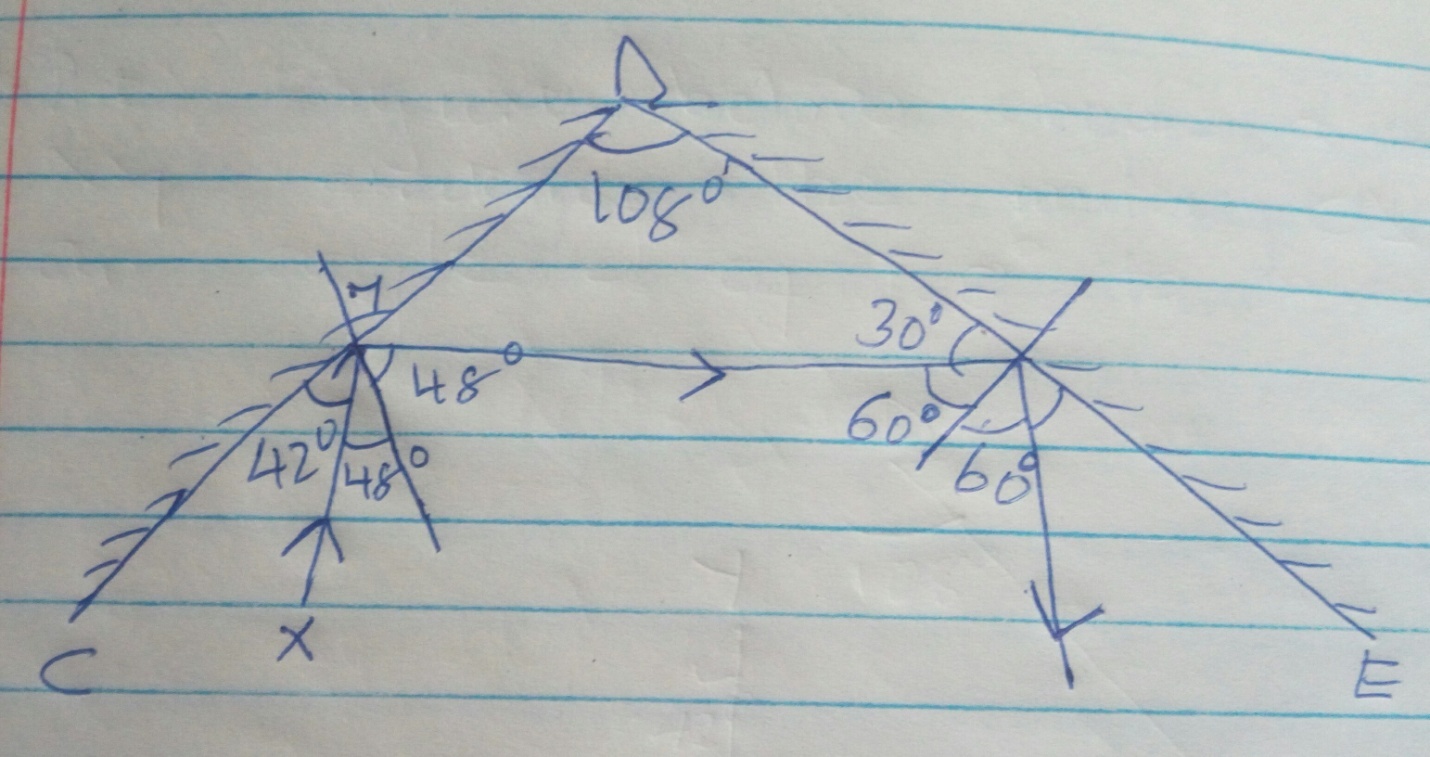 Correction direction of two reflected rays Final angle of reflection =60o3.The leaf divergence increases   Like charges (negative ) repel4.Iron filling remain infact on the steel rod. Which it fell off from the iron rod. Steel rods retain magnetization form a longer time.5.The bars repel  The ends acquire the same polarity 6a. 3 waves =0.4sec       1 wave =?      0.4/3=0.13 sec   T=0.13   F=1/T=1/0.13b.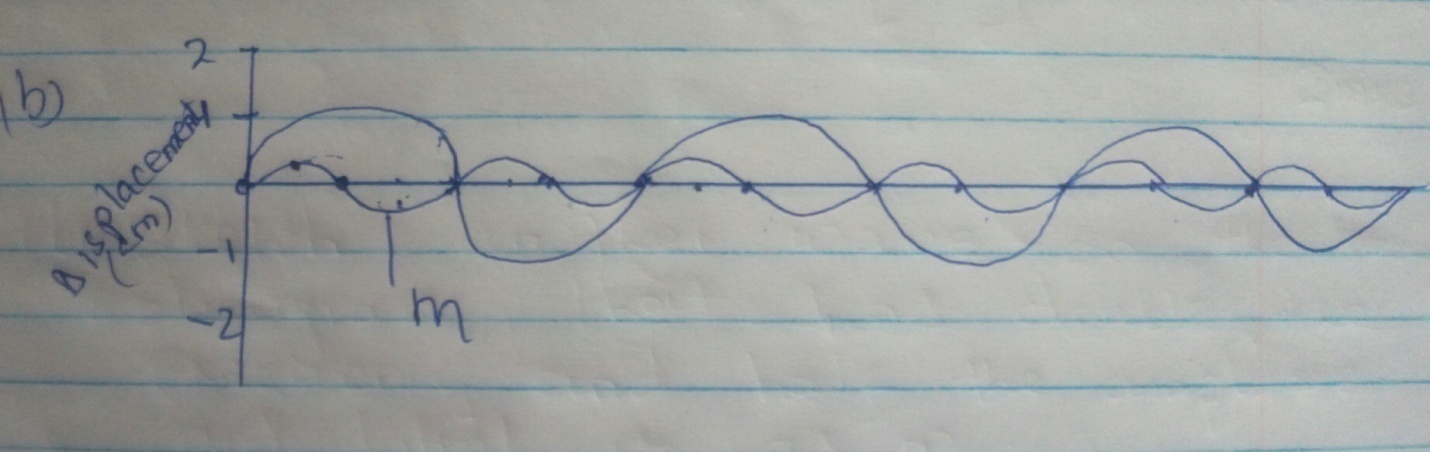 7i. Both are virtual images   ii.Used as showing mirror     Used by dentists to examine the teeth 8.Wavelength (a)=V/f=3.0x108/1.5x107                                       =20m9a. Gamma rays, x-rays, ultra violet, visible light infra-red,  radio waves.b.Infrated –used in :Control pestsRemote controlsGreen houseMissiles10i. A –neutral     B –liveii.To protect the circuit against damage by excessive current by melting or cutting it out11.12.  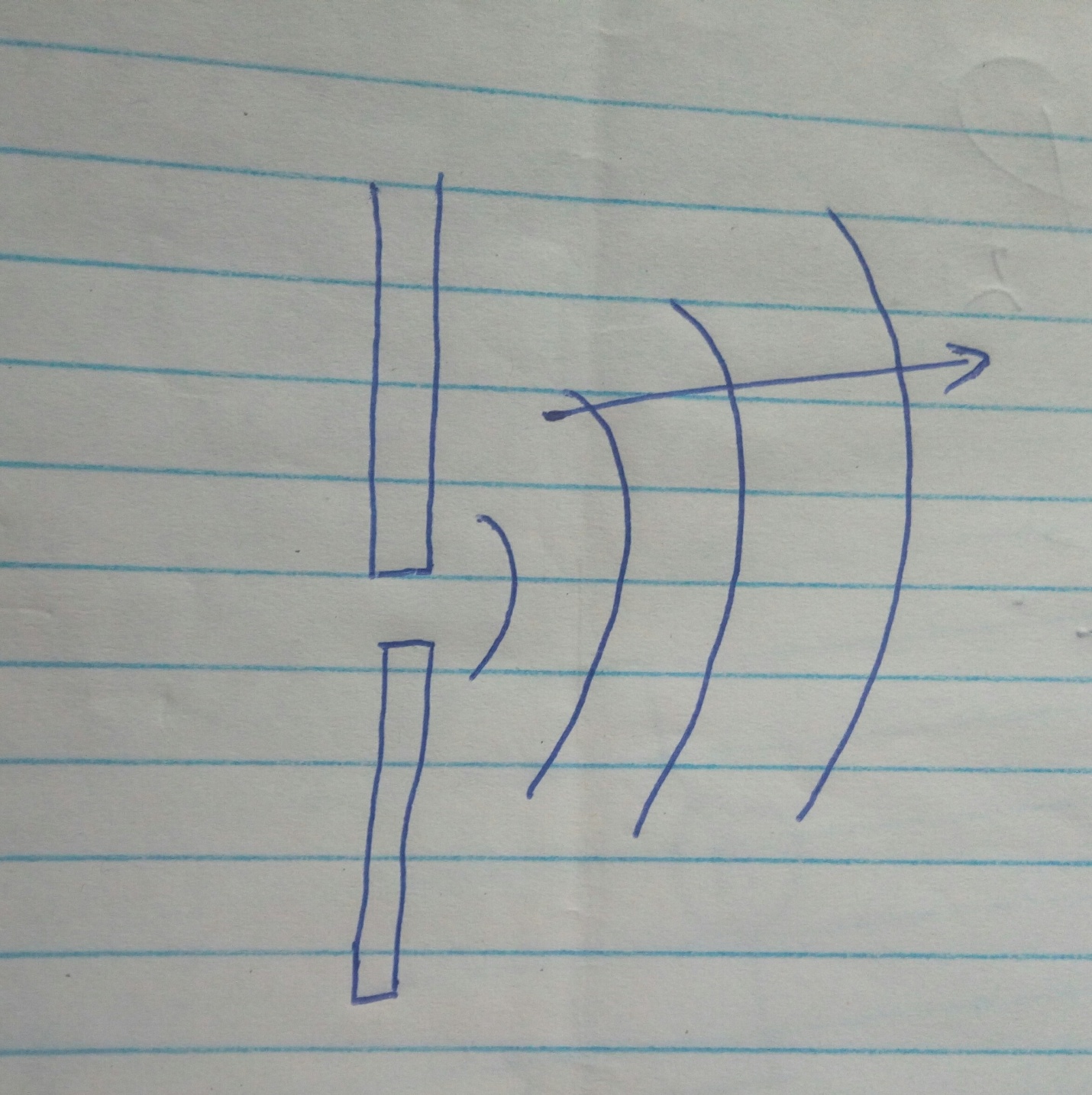 13. The current flowing a conductor is directly proportional to the p.d provided temperature and other physical factors are kept constant Bi.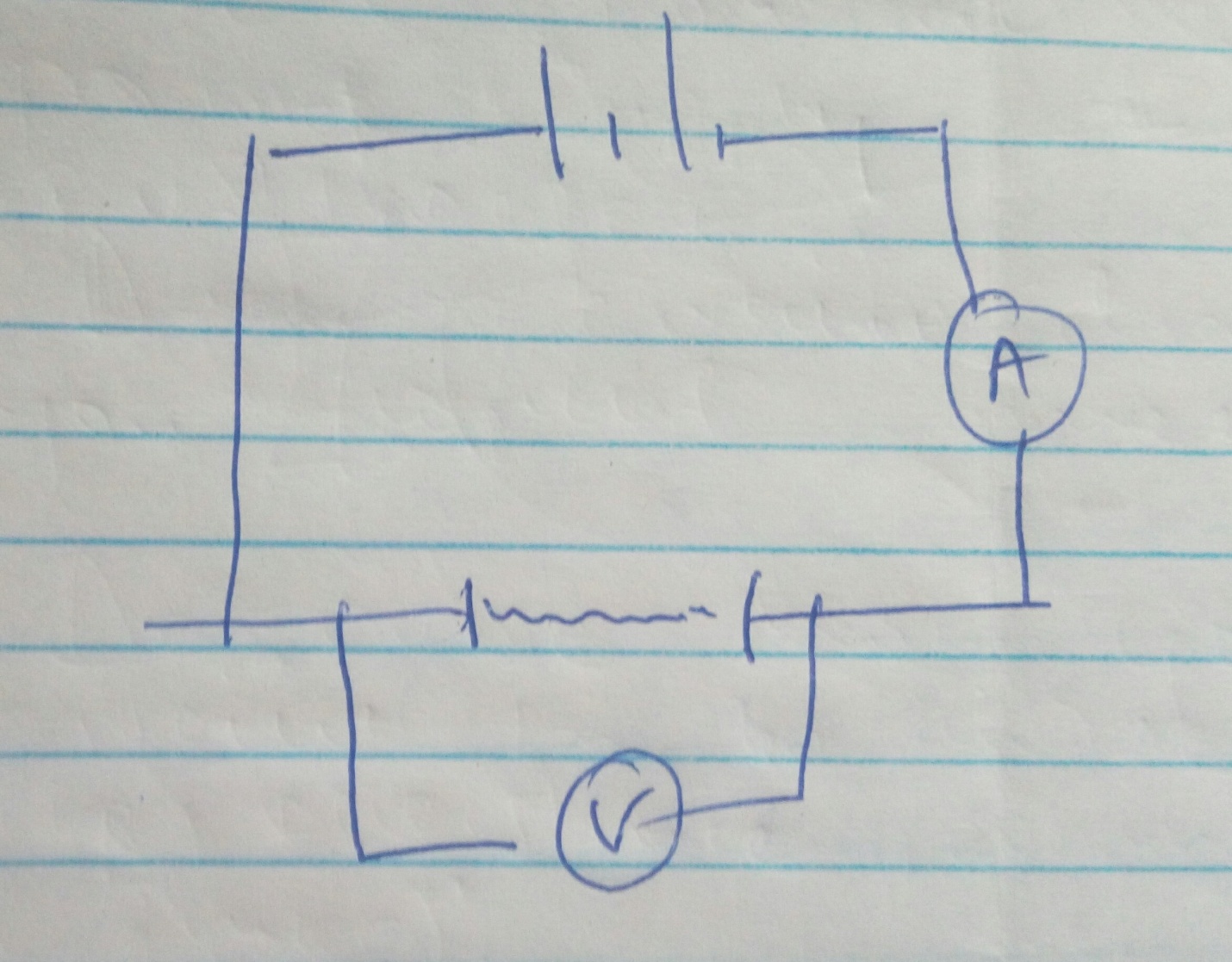 Measure length of wire (l)Take reading of A metre and voltmeter (V)Calculate the resistance R Then find the value R/Lc.14a.Capacitors are used inRectification smoothing circuitsTuning circuitsCamera flash             Reduction of sparking in induction coil contactbii. 2x8/2x8=16/10=1.6µf     1.63.=4.8µf     CT=5x4.8/5x4.8=24/9.8=2.45x10-6ii.Q=CV=2.45x10-6x12=2.94x10-5CCharge on 3.2µf=2/3x2.94x10-5=1.96x10-5ciii.   p.d on 5µf=2.94x10-5/5x10-6=5.88voltsiv.Energy =1/2Cr2=1/2x2x10-6x6.1223.75x10-5J15ai.The negative charge on the electroscope repel the photoelectrons produced when the ultraviolet radiation falls on zinc plate therefore both zinc plate and the electroscope loose charges discharging the electroscope ii.Work function of metalFrequency of the incident radiation Thresh hold frequency of metalbi.h=slope=   (9-3)x10-19    (2.5-1.5)x1015=6.0x10-34jsii.Fo=x-intercepts =1.0x1015hzWo=hf0=6x10-34x1.0x1015=6.0x10-19j16i.Filament heats the cathode electrons which gain energy to escape from the surface.ii.Accelerating the electrons of focusing iii.Across x plateiv.To reduce collisions with air \molecules that could lead to ionization b.Height =4cmMeet value =4x5=20Vii.2 wavelength =16cm.T=8x20x10-3=0.16sF=1/T=1/0.16=6.25Hziii.Double the cycles17i.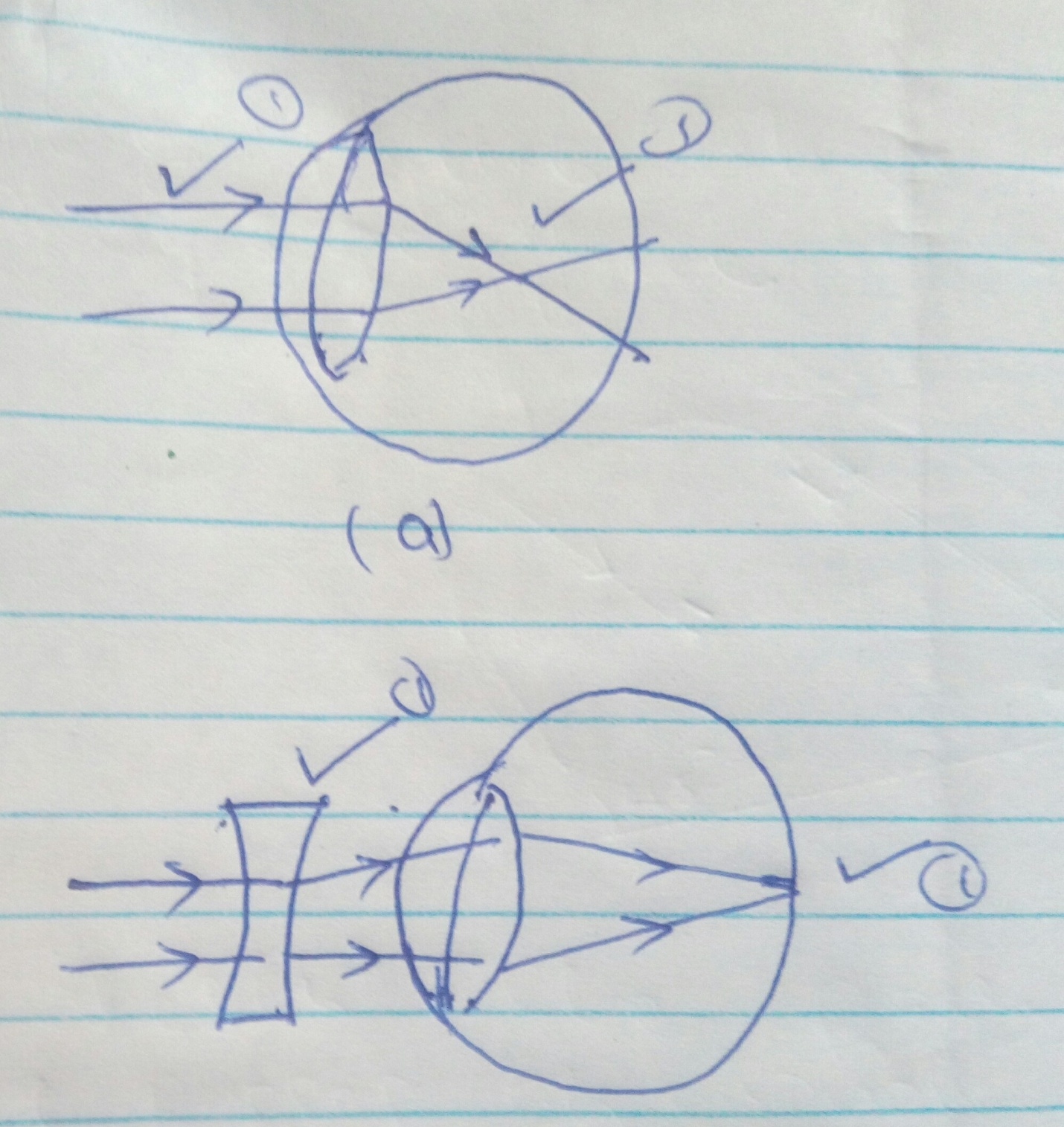 ii.bi.M=V/U=3                V/80-V=3   VU=80                     V=240-3V  U=80-v                       V=60cmiii. h=80-60=20cm1/f=1/u  + 1/v=1/60-1/20=15cmc.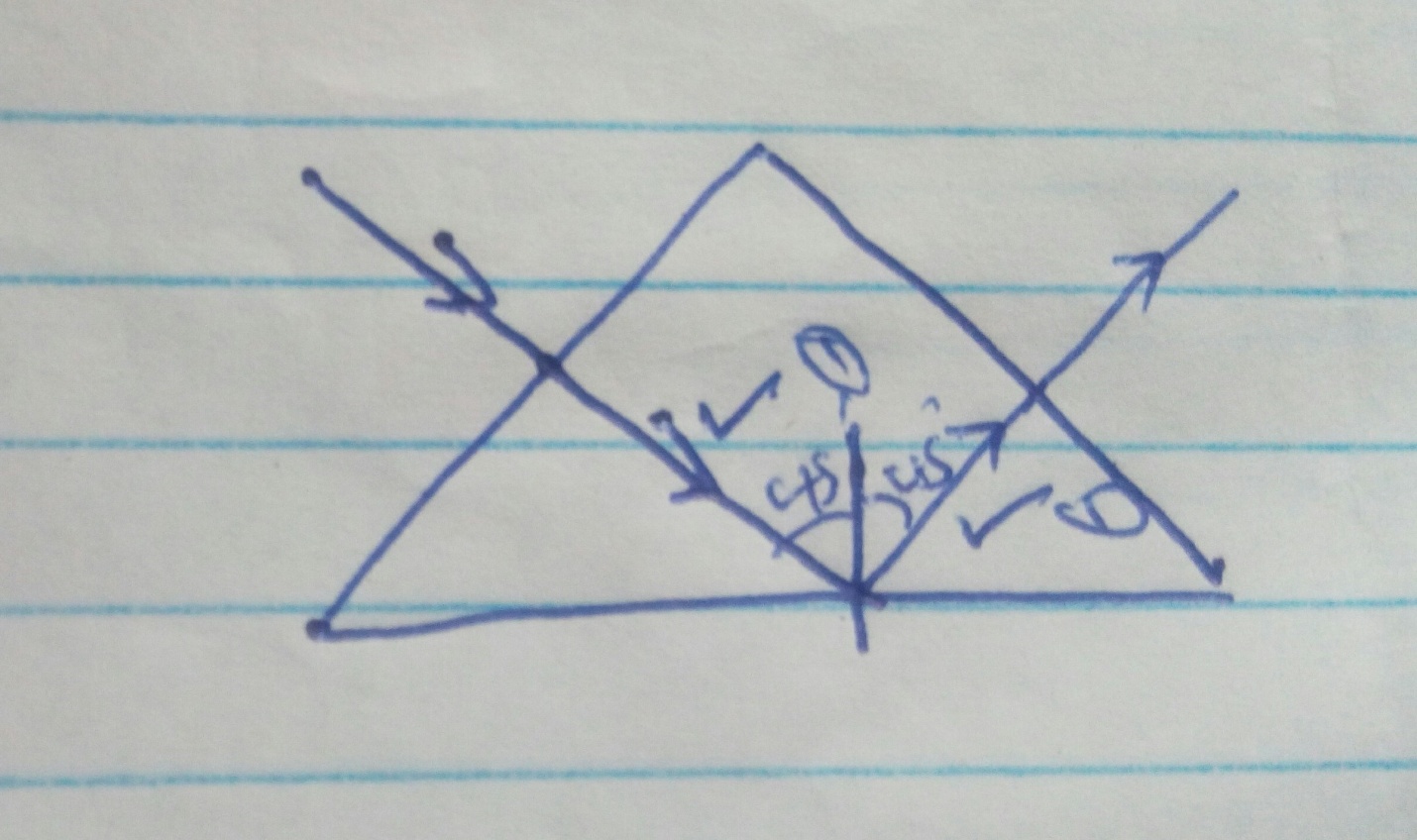 Sound wave Light waveLongitudinal wave Transverse waveTravel at speed lower than 3.0x108m/sTravels at 3.0x108m/sMechanical waveElectromagnetic wave any two correct pairsI/R=I/S/1/5i.=2/5RT=52.55   R=5/2  =2.5=12.5 ii. I=V/R   =10/12.5  =0.8